PENERAPAN MODEL DISCOVERY LEARNING UNTUK MENINGKATKAN AKTIVITAS DAN PRESTASI BELAJAR SISWA PADA MATA PELAJARAN ILMU PENGETAHUAN SOSIAL(Penelitian Tindakan Kelas dalam materi Peninggalan dan Tokoh Kerajaan Hindu, Budha dan Islam di Indonesia kelas V semester  I di SDN Ciparay 6)Telah Disetujui dan Disahkan dalam Ujian Sidang SkripsiProgram Studi Pendidikan Guru sekolah DasarFakultas Keguruan dan Ilmu PendidikanUniversitas Pasundan BandungOleh:RESI AYUNINGSIH115060110LEMBAR PENGESAHAN SKRIPSIDisetujui oleh: Pembimbing I,				  Pembimbing II,Drs. H. Atim Suparman., M. Pd	         Drs. H. Jaka Pemana., M. M., M. Pd     NIP.19520103198031003				  NIPY. 151 100 64Diketahui oleh:Dekan FKIP					Ketua Program studi PGSDUniversitas Pasundan				FKIP Universitas PasundanDrs. H. Dadang Mulyana, M. Si			Dra. Aas Saraswati, M. PdNIPY. 151 00 28					 NIP.195910161984032001Tanggal Lulus: Moto dan Persembahan“sesungguhnya sesudah kesulitan itu ada kemudahan maka apabila kamu telah selesai (dari suatu urusan) kerjakanlah sungguh-sungguh (urusan yang lain) dan hanya pada tuhan mu lah kamu berharap”(QS. Al-Insyirah : 6-8)Berjuang untuk mendapatkan sesuatu, bukan menunggu untuk mendapatkannyaDitengah kesulitan yang menghampiri terdapat peluang yang hakiki (Albert Einstein)Tak berhak orang lain kita bahagiakan, sebelum kita bahagiakan kedua orang tua kitaTak pantas kita beri penghormatan lebih pada yang lain, sebelum kita hormati orangtua kita dengan semestinyaKu persembahkan sepenuh hati , karya kecil ini teruntuk kedua orang tua ku tercinta Bapa kunadi dan Ibu Iis Kartini, semoga nyata Baktiku kepadamu, Serta adik ku Egi Taopik Hidayat.PERNYATAAN KEASLIAN SKRIPSIDengan ini saya yang bertandatangan di bawah ini,Nama			: Resi AyuningsihNPM			: 115060110Program Studi		: PGSD FKIP UNPASJudul Skripsi		: Penerapan Model Discovery Learning UntukMeningkatkan Aktivitas Dan Prestasi Siswa Pada Mata Pelajaran Ilmu Pengetahuan Sosial.Menyatakan bahwa skripsi ini dengan judul di atas beserta seluruh isinya adalah benar-benar karya saya sendiri dan saya tidak melakukan penjiplakkan atau pengutipan dengan cara-cara yang tidak sesuai dengan etika keilmuan yang berlaku dalam masyarakat keilmuan. Atas pernyataan ini, saya diap menanggung resiko/ sanksi yang dijatuhkan kepada saya apabila kemuadian ditemukannya adanya pelanggaran terhadap etika keilmuan dalam karya saya ini, atau ada klaim dari pihak lain terhadap keaslian karya saya ini.Bandung,   September 2015Yang Membuat Pernyataan, Resi Ayuningsih	NPM. 115060110	KATA PENGANTAR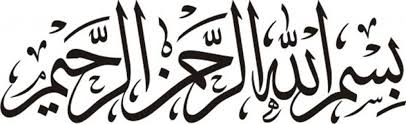 Assalamualaikum Wr. Wb	Segala puji bagi dan syukur senantiasa penulis panjatkan kehadirat Allah SWT atas limpahan rahmat dan hidayah-Nya sehingga penulis dapat menyelesaikan penulisan skripsi denga lancar, shalawat serta salam selalu tercurahkan kepada Rosul kita tercinta Nabi Muhammad SAW, kepada keluarga, sahabat, dan semoga sampai kepada kita selaku umatnya sampai akhir zaman.	Penulisa skripsi yang berjudul “Penerapan Model Discovery Learning Untuk Meningkatkan Aktivitas Dan Prestasi Belajar Siswa Pada Mata Pelajaran Ilmu Pengetahuan Sosial”. Merupakan salah satu syarat dalam memperoleh gelar strata I (SI) Program Studi Pendidikan Guru Sekolah Dasar. Fakultas Keguruan dan Ilmu Pendidikan Universitas Pasundan Bandung.	Penyusunan skripsi ini penulis laksanakan dengan segenap daya dan upaya, akan tetapi tentunya masih terdapat banyak kekurangan dan kesalahan. Oleh karena itu, penulis mengharapkan kritik dan saran yang membangun dari berbagai pihak demi perbaikan dimasa yang akan mendatang.Wabillahi Taufik Wal Hidayah, Wassalamualaikum Wr. WbBandung,    September 2015    Penulis	UCAPAN TERIMA KASIH	Dalam penelitian ini, penulis mendapatkan banyak bantuan baik secara moril maupun material sehingga penulis mampu menyelesaikan skripsi ini, untuk itulah pada kesempatan ini penulis mengucapkan rasa terima kasih kepada:Bapak Prof. Dr. Ir. H. Eddy Yusuf, SP, M. Si., M. Kom., selaku Rektor Universitas Pasundan Bandung.Bapak Drs. H. Dadang Mulyana, M. Si., selaku Dekan Fakultas Keguruan dan Ilmu Pendidikan Universitas Pasundan Bandung yang telah memberikan arahan dalam menyelesaikan skripsi ini.Ibu Dra. Aas Saraswati, M. Pd., selaku Ketua Program Studi Pendidikan Guru Sekolah Dasar FKIP Universitas Pasundan Bandung yang telah memberikan bantuan dan kemudahan dalam menyelesaikan skripsi ini.Bapak Drs. H. Atim Suparman., M. Pd., selaku pembimbing I yang telah memberikan bimbingan dan pengarahan dengan tulus serta penuh kesabaran kepada penulis dalam menyelesaikan skripsi ini.Bapak Drs. H. Jaka Permana., M., M. Pd., Sekretaris Program Studi Pendidikan Guru Sekolah Dasar FKIP Universitas Pasundan Bandung juga  selaku pembimbing II yang telah memberikan bimbingan dan pengarahan dengan tulus serta penuh kesabaran kepada penulis dalam menyelesaikan skripsi ini.Dewan Dosen Program Studi Pendidikan Guru dan Sekolah Dasar FKIP Universitas Pasundan Bandung yang telah bersedia membantu dan memberikan pengetahuan serta wawasan kepada penulis selama kuliah.Staf Administrasi, keuangan, dan persputakaan FKIP Universitas Pasundan Bandung yang telah banyak memberikan bantuan dan kemudahan-kemudahan administrasi.Ibu Eris Dahniar, S. Pd., selaku kepala sekolah SDN Ciparay 6 dan pihak guru yang telah memberikan begitu banyak saran untuk menyempurnakan skripsi ini.Ibu Surtini, S. Pd., selaku guru kelas V SDN Ciparay 6 yang telah membantu penulis dalam menyelesaikan Penelitian Tindakan Kelas.Ayahanda dan ibunda tercinta, atas segala bentuk kasih sayang dan do’a yang selalu mengiringi langkah kaki penulis. (Bapak Kunadi dan Ibu Iis Kartini) terima kasih yang tak terhingga atas do’a, semangat, pengorbanan dan ketulusannya dalam mendampingi penulis. Semoga Allah SWT senantiasa melimpahkan rahmat dan ridho-Nya kepada keduanya.Untuk nenek tersayang Amih, terimakasih atas do’a yang selalu diberikan, dan untuk seluruh keluarga yang telah mensuport terimakasih atas do’a dan semangatnya.Adik tercinta Egi Taopik Hidayat, Kusdian, Noviani, dan Aqeela yang telah memberikan semangat dan motivasi serta do’a untuk kesuksesan penulis. Terima kasih atas semua bentuk kasih sayang yang telah diberikan kepada penulis.Terimakasih untuk kaka yang jauh disana atas do’a dan dukungannya.Siswa-siswi kelas V SDN Ciparay 6 yang telah mendukung dan membantu penulis dalam melaksanakan penelitian.Sahabat special (mamen) Dea Nurmalasari dan Ajeng Mita Suci terimaksih telah menjadi sahabat terbaikku selama ini dan selalu memberikan motivasi dan petuah-petuah yang membangun.Anisa Lidya teman seperjuangan dan bimbingan yang selalu bersama terimakasih atas motivasi, masukan dan selalu mensuport satu sama lain.Fitry Gantini, Linda Rosiana, Rijal Manik, Erni Apriantini, Panji Nugraha, Rendy Rachman, Muhamad Rizky Maulana, Irma, Elly, Tri, yang telah memberikan do’a serta motivasi kepada penulis dalammenyelesaikan skripsi ini. Terimakasih telah menjadi sahabat terbaik dan terdekatku, sahabat yang selalu tertawa bersama dalam kesedihan.Sahabat-sahabat seperjuangan, khususnya kelas B angkatan 2011 dan teman-teman satu angkatan yang tidak bisa disebutkan namanya satu persatu yang telah memberikan banyak bantuan kepada penulis dan memberikan dukungan dalam menyelesaikan skripsi ini. Terima kasih untuk kebersamaannya selama ini dalam perjuangan kita menggapai impian sebagai seorang Guru Sekolah Dasar.Semua pihak yang telah membantu dalam penyusunan skripsi ini yang tidak dapat penulis sebutkan satu persatuSemoga amal dan jasa mereka diterima oleh Allah SWT sebagai amal sholeh dan dibalas-Nya dengan pahala yang berlipat ganda. Aamiin ya Rabbal’alamin.Bandung,    September 2015PenulisPENERAPAN MODEL DISCOVERY LEARNING UNTUK MENINGKATKAN AKTIVITAS DAN PRESTASI BELAJAR SISWA PADA MATA PELAJARAN ILMU PENGETAHUAN SOSIAL(Penelitian Tindakan Kelas dalam materi Peninggalan dan Tokoh Kerajaan Hindu, Budha dan Islam di Indonesia kelas V semester  I di SDN Ciparay 6)OlehResi Ayuningsih115060110ABSTRAKSistem pendidikan secara umum dijelaskan dalam tujuan pendidikan IPS yaitu mencerdaskan kehidupan bangsa. Dalam hal ini dapat dicapai salah satunya melalui pelaksanaan pembelajaran IPS sebab merupakan bagian dari mata pelajaran di sekolah dan sebagai alat yang sangat efektif untuk mengembangkan mutu pendidikan. Kehadiran  Ilmu Pengetahuan Sosial (IPS) dalam peningkatan mutu dan kualitas sumber daya manusia. Pembelajaran IPS di Sekolah Dasar Negeri Ciparay 6 masih sangat rendah sehingga perlu ditingkatkan, salah satunya adalah melalui Penelitian Tindakan Kelas (PTK). Penelitian ini bertujuan untuk memperoleh peningkatan aktivitas dan prestasi belajar siswa pada materi, Peninggalan dan Tokoh Kerajaan Hindu, Budha dan Islam di Indonesia, dengan menggunakan model pembelajaran Discovery Learning (Penemuan). Metode yang digunakan adalah PTK dengan menggunakan model dari Kemmis, model ini terdiri dari empat tahapan yaitu, (1) tahap perencanaan tindakan; (2) tahap pelaksana tindakan; (3) tahap observasi; (4) tahap refleksi dan evaluasi. Dengan jumlah siklus sebanyak II siklus, instrumen penelitian berupa tes, observasi dan wawancara. Hasil penelitian menunjukan bahwa pembelajaran IPS melalui penerapan model pembelajaran Discovery Learning (Penemuan) ternyata dapat meningkatkan aktivitas dan prestasi belajar siswa dibandingkan dengan kegiatan pembelajaran sebelum diadakan penelitian. Setelah menggunakan model pembelajaran Discovery Learning (Penemuan)  terjadi peningkatan nilai rata-rata post test peserta didik kelas V sebesar 70,37% pada siklus I dan pada siklus II sebesar 87,03%. Berdasarkan hal tersebut, maka dengan menggunakan model pembelajaran Discovery Learning (Penemuan) pada pembelajaran IPS dapat meningkatkan aktivitas dan prestasi belajar siswa.Kata Kunci : Discovery Learning, Aktivitas dan Prestasi belajar.THE APPLICATION MODEL DISCOVERY LEARNING TO IMPROVE STUDENT LEARNING ACTIVITIES AND ACHIEVEMENT IN THE SUBJECT OF SOCIAL SCIENCE(Classroom Action Research in the material relics and leader kingdom Hinduism, Buddhism and Islam in Indonesia the first semester of the class V in elementary school Ciparay 6)Written By :Resi Ayuningsih115060110ABSTRACTThe education system in general are described in the IPS educational purposes, namely the intellectual life of the nation. In this case can be achieved either through the implementation of the IPS study because it is part of the subject at school and as a very effective tool to develop the quality of education. The presence of Social Sciences (IPS) in improving the quality and the quality of human resources. Learning social studies at State Primary School Ciparay 6 is still very low so it needs to be improved, one of which is through Action Research (PTK). This study aims to gain increased activity and student achievement on the material, Relicts and Leader of the Kingdom of Hinduism, Buddhism and Islam in Indonesia, using a learning model Discovery Learning. The method used is the PTK using the model of Kemmis, this model consists of four phases, namely, (1) the action planning stage; (2) the stage of implementing measures; (3) the stage of observation; (4) the stage of reflection and evaluation. With the two cycle, the research instrument in the form of tests, observations and interviews. The results showed that the learning IPS through the application of learning models Discovery Learning was used to increase the activity and student achievement compared to the learning activities prior to the research. After using Discovery learning model, an increase in the average value of post test of students in class V of 70.37% in the first cycle and the second cycle of 87.03%. Based on this, then using the learning model of Discovery Learning in Social learning can enhance the activity and student achievement.Keywords: Discovery Learning, Activities, and Student Achievement.DAFTAR ISIHalamanLEMBAR PENGESAHAN	iMOTO DAN PERSEMBAHAN	iiSURAT PERNYATAAN	ivKATA PENGANTAR	vUCAPAN TERIMAKASIH	viABSTRAK	xDAFTAR ISI	xiiDAFTAR GAMBAR	xviiDAFTRA TABEL	xviiiDAFTAR GRAFIK	xxDAFTAR LAMPIRAN	xxiBAB I PENDAHULUAN	1Latar Belakang	1Identifikasi Masalah	6Rumusan Masalah dan Pertanyaan Penelitian	7Batasan Masalah	8Tujuan Penelitian	9Manfaat Penelitian	10Kerangka Berfikir	11Asumsi	15Hipotesis	16Definisi Operasional	17BAB II KAJIAN TEORI	19Model Model Pembelajaran Discovery Learning	19Definisi Model Model Pembelajaran Discovery Learning	19Karakteristik Model Pembelajaran Discovery Learning	21Tujuan Belajar Model Pembelajaran Discovery Learning	22Prosedur Aplikasi Model Pembelajaran Discovery Learning	23Kelebihan dan Kekurangan Model Discovery Learning	24Aktivitas Belajar Peserta Didik	27Definisi Aktivitas Belajar Peserta Didik	27Jenis-jenis Aktivitas Belajar Peserta Didik	28Faktor yang mempengaruhi Aktivitas Belajar Peserta Didik	29Manfaat Aktivitas Belajar Peserta Didik	36Prestasi Belajar Peserta Didik	36Definisi Prestasi Belajar Peserta Didik	36Faktor yang Mempengaruhi Prestasi Belajar Peserta Didik	39Pembelajaran Ilmu Pengetahuan Sosial (IPS)	42Definisi Ilmu Pengetahuan Sosial (IPS)	42Ruang Lingkup Ilmu Pengetahuan Sosial (IPS)	43Tujuan Ilmu Pengetahuan Sosial (IPS)	44Hasil Penelitian Terdahulu	46Pengembangan Materi Peninggalan dan Tokoh Kerajaan di Indonesia	47Peninggalan dan Tokoh Kerajaan Budha dan Islam di Indonesia	47Sumber dan Media Pembelajaran	56Strategi dan Metode Pembelajaran	57Evaluasi	58BAB III METODE PENELITIAN	59Setting Penelitian	59Subjek dan Objek Penelitian	61Metode Penelitian	65Desain Penelitian	67Rancangan Pengumpulan Data	74Pengembangan Instrumen Penelitian	76Rancangan Analisis Data	83Indikator Keberhasilan	85BAB VI HASIL PENELITIAN DAN PEMBAHASAN	86Profil Subjek dan Objek Penelitian	86Hasil Penelitian dan Pembahasan	88Deskripsi Hasil Tindakan Awal	88Deskripsi Hasil Tindakan Siklus I	91Tahap Perencanaan Siklus I	91Tahap Pelaksanaan Tindakan Siklus I	93Tahap Observasi Siklus I	96Tahap Refleksi Siklus I	110Deskripsi Hasil Tindakan Siklus II	113Tahap Perencanaan Siklus II	113Tahap Pelaksanaan Tindakan Siklus II	114Tahap Observasi Siklus II	118Tahap Refleksi Siklus II	131Deskripsi Peningkatan Hasil Tindakan	134Rencana Pelaksanaan Pembelajaran	134Pelaksaan Pembelajaran	134Hasil Aktivitas Belajar Peserta Didik	135Prestasi Belajar Peserta Didik	136Pembahasan Hasil Penelitian	137Rencana Pelaksanaan Pembelajaran	137Pelaksaan Pembelajaran	139Hasil Aktivitas Belajar Peserta Didik	142Prestasi Belajar Peserta Didik	143BAB V KESIMPULAN DAN SARAN	145Kesimpulan	145Saran	147DAFTAR PUSTAKA	149LAMPIRAN-LAMPIRAN	154RIWAYAT HIDUP	297DAFTAR  TABEL3.1      Keadaan Siswa SDN Ciparay 6	603.2      Keadaan Guru SDN Ciparay 6	603.3      Daftar Nama Peserta didik Kelas V	633.4      Jadwal Penelitian Tindakan Kelas	643.5      Format Penilaian Rencana Pelaksanaan Pemebelajaran	763.6      Format Penilaian Pelaksanaan Pemebelajaran	773.7      Format Kriteria Penilaian Aktivitas Belajar Peserta Didik	783.8      Format Penilaian Aktivitas Belajar Peserta Didik	793.9      Format Wawancara dengan Guru	813.10   Format Wawancara dengan Peserta Didik	813.11    Presentase Nilai dan Kategorinya	834.1      Daftar Nama Peserta didik Kelas V	874.2      Penilaian Rencana Pelaksanaan Pembelajaran Siklus II	974.3      Penilaian Pelaksanaan Pembelajaran Siklus I	994.4     Kriteria Aktivitas Belajar Peserta Didik Siklus I	1014.5     Lembar Penilaian Aktivitas Belajar Peserta Didik Siklus I	1024.6      Nilai Rata-rata Aktivitas Belajar Peserta Didik Siklus I	1044.7      Penilaian Pretest Peserta Didik Kelas V Siklus I	1044.8      Penilaian Post test Peserta Didik Kelas IV Siklus I	1064.9      Hasil Lembar Kerja Kelompok Siklus I	1084.10    Penilaian Rencana Pelaksanaan Pembelajaran Siklus II	1194.11    Penilaian Pelaksanaan Pembelajaran Siklus II	1204.12    Kriteria Penilian Aktivitas Belajar Peserta Didik	1224.13    Lembar Penilaian Aktivitas Belajar Peserta Didik Siklus II	1234.14    Nilai Rata-rata Aktivitas Belajar Peserta Didik	1254.15    Penilaian Pretest Peserta Didik Kelas V Siklus II	1254.16    Penilaian Post test Peserta didik Kelas V Siklus II	1274.17    Hasil Lembar Kerja Kelompok Kelas V Siklus II	129DAFTAR GAMBAR1.1            Bagan Kerangka Berfikir	142.1            Mesjid Agung Demak 	482.2            Kaligrafi 	482.3            Keraton Kesultanan Yogyakarta 	492.4            Kitab Bustan 	492.5            Pesantren 	502.6            Grebeg Mulud 	512.7            Peta Kerajaan Isam di Indonesia 	512.8            Lambang Kerajaan Samudra Pasai 	512.9            Lambang Kerajaan Aceh 	522.10          Lambang Kerajaan Demak	532.11          Lambang Kerajaan Mataram Islam	532.12          Lambang Kerajaan Banten	542.13          Lambang Kerajaan Gowa-Tallo	552.13          Lambang Kerajaan Ternate-Tidore	553.1            Spiral Penelitian Tindakan Kelas 	65DAFTAR GRAFIK4.1      Data Awal Prestasi Belajar Peserta Didik	904.2      Hasil Penelitian Siklus I	1104.3      Hasil Penelitian siklus II	1334.4      Peningkatan Hasil RPP Siklus I dan II	1344.5      Peningkatan Hasil Pelaksanaan Pembelajaran Siklus I dan II	1354.6      Peningkatan Hasil Aktivitasi Belajar Siklus I dan II	1364.7      Peningkatan Hasil Prestasi Belajar Siklus I dan II	137  DAFTAR LAMPIRANA           Instrumen Penelitian	155B           Hasil Penelitian	222C           Surat-Surat Perizinan	275D           Berita Acara Bimbingan	281E            Dokumentasi Penelitian	290 TabelJudulHalamanGambarJudulHalamanGrafikJudulHalamanLampiranJudulHalaman